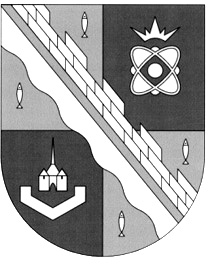 администрация МУНИЦИПАЛЬНОГО ОБРАЗОВАНИЯ                                        СОСНОВОБОРСКИЙ ГОРОДСКОЙ ОКРУГ  ЛЕНИНГРАДСКОЙ ОБЛАСТИпостановлениеот 13/07/2016 № 1653О внесении изменений в постановление администрации Сосновоборского городского округа от 18.12.2009 № 2094«Об утверждении Порядка использования бюджетных ассигнований резервного фонда администрации Сосновоборского  городского округа»                 В соответствии со статьей 81 Бюджетного кодекса Российской Федерации, статьей 37 Положения о бюджетном процессе в Сосновоборском городском округе, утвержденного решением совета депутатов от 20.11.2007 № 143 «Об утверждении «Положения о бюджетном процессе в Сосновоборском городском округе» в новой редакции», администрация Сосновоборского городского округа п о с т а н о в л я е т:            1. Внести изменения в постановление администрации Сосновоборского городского округа от 18.12.2009 № 2094 «Об утверждении Порядка использования бюджетных ассигнований резервного фонда администрации Сосновоборского  городского округа» (с изменениями):            1.1. Внести в Порядок использования бюджетных ассигнований резервного фонда администрации Сосновоборского городского округа следующие изменения:            1.1.1.Абзац второй пункта 5 дополнить текстом следующего содержания: «В случае выделения средств из резервного фонда на цели, обусловленные предъявлением исполнительных листов по вступившим в силу решениям судов, представляется также информация о применении дисциплинарной ответственности к должностным лицам, допустившим несоблюдение (неисполнение) отдельных норм законодательства и обязательств, которые привели к необходимости возмещения причиненного вреда юридическим или физическим лицам, либо обоснование неприменения данных мер.» 1.1.2.Внести изменение в пункт 11, исключив слова «ежеквартальному и».            2. Общему отделу администрации (Тарасова М.С.) обнародовать настоящее постановление на электронном сайте городской газеты «Маяк».            3. Пресс-центру администрации (Арибжанов Р.М.) разместить настоящее постановление на официальном сайте Сосновоборского городского округа.     4.   Постановление   вступает в силу со дня  официального обнародования.5. Контроль за исполнением настоящего постановления возложить на заместителя главы администрации, председателя комитета финансов Козловскую О.Г.Первый заместитель главы администрации                                                    В.Е.ПодрезовИсп. ПоповаТ.Р.24352; ЛЕСОГЛАСОВАНО:	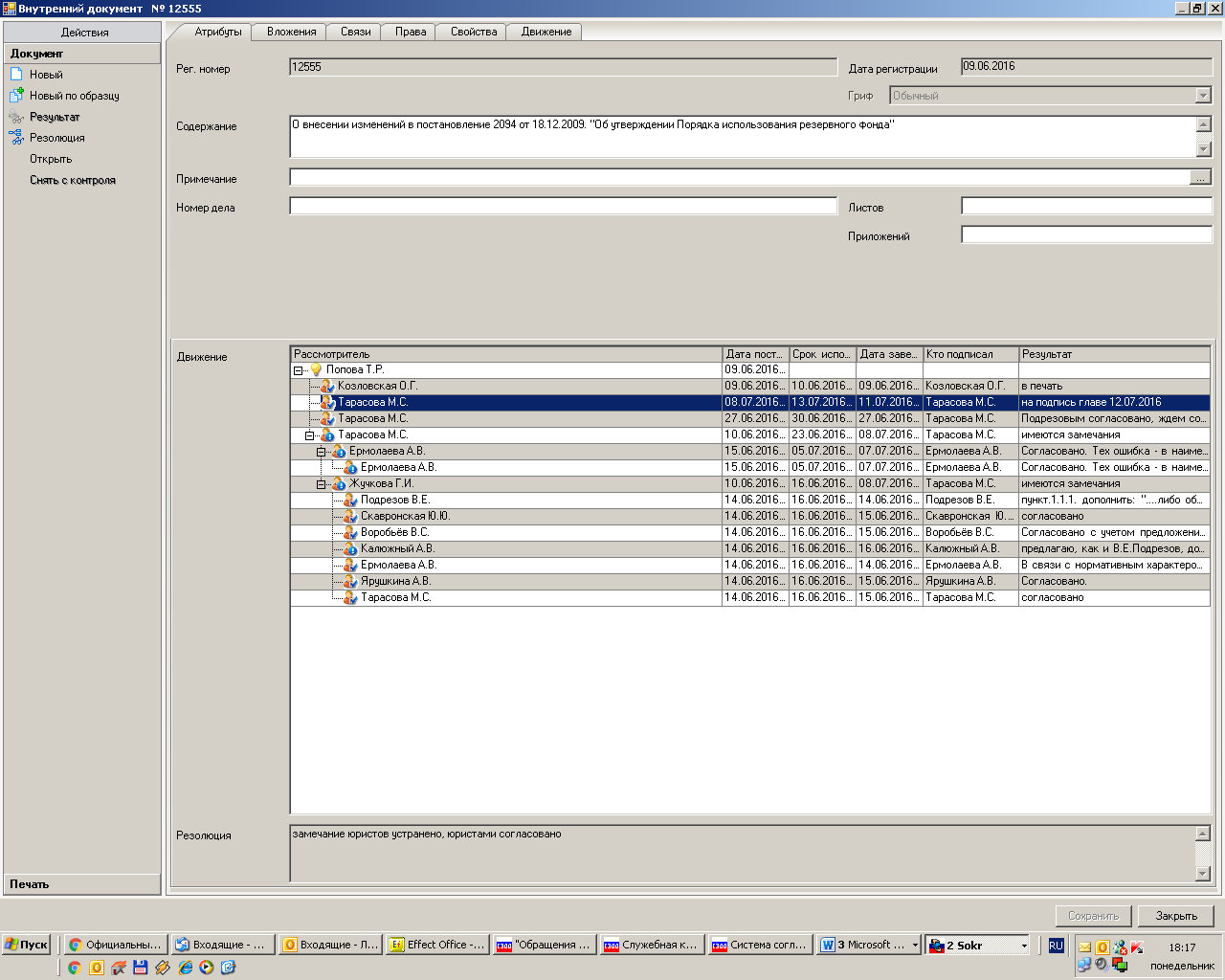 								Рассылка: О/О,                                                                                                 		КФ, КСЗН, ЦБ, КО, КУМИ, 								            		подразделения администрации.